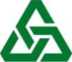 KooperativaVIENNA INSURANCE GROUPPojistná smlouva č. 7721171745Úsek pojištění hospodářských rizikKooperativa pojišťovna, a.s., Vienna Insurance Groupse sídlem Praha 8, Pobřežní 665/21, PSČ 186 00, Česká republikaIČO: 47116617zapsaná v obchodním rejstříku u Městského soudu v Praze, sp. zn. B 1897(dále jen „pojistitel“)zastoupený na základě zmocnění níže podepsanými osobamiPracoviště: Kooperativa pojišťovna, a.s., Vienna Insurance Group, Pobřežní 665/21, Praha 8, PSČ 186 00,aDOPRAVNÍ PODNIK měst Mostu a Litvínova, a.s. se sídlem Most, tř. Budovatelů 1395/23, PSČ 434 01, Česká republika IČO: 62242504zapsaná v obchodním rejstříku u Krajského soudu v Ústí nad Labem, sp. zn. B 660 (dále jen „pojistník“)zastoupený níže podepsanými osobamiKorespondenční adresa:Korespondenční adresa pojistníka je totožná s výše uvedenou adresou pojistníka.uzavírajíve smyslu zákona č. 89/2012 Sb., občanského zákoníku, tuto pojistnou smlouvu, která spolu s pojistnými podmínkami pojistitele a přílohami, na které se tato pojistná smlouva odvolává, tvoří nedílný celek.Tato pojistná smlouva byla sjednána prostřednictvím samostatného zprostředkovateleRENOMIA, a. s.se sídlem Brno, Holandská 8, PSČ 639 00, Česká republikaIČO: 48391301(dále jen „samostatný zprostředkovatel“)Korespondenční adresa pojišťovacího makléře: RENOMIA, a.s., Jaroslava Seiferta 2179, Most, PSČ 434 01.Sjednání této pojistné smlouvy zprostředkoval pro pojistníka samostatný zprostředkovatel v postavení pojišťovacího makléře.VIG_CZ:Důvěrné/ConfidentialPojištěným je:PojistníkZaměstnanci pojistníka výlučně pro tabulku č. 2.1.1., poř. č. 5.Pro pojištění sjednaná v rozsahu VPP P-690/14 uvedená v Článku II., tabulce 2.7.1. je pojištěným vlastník zásilky.K pojištění se vztahují: Všeobecné pojistné podmínky (dále jen „VPP“), Zvláštní pojistné podmínky (dále jen „ZPP“) a Dodatkové pojistné podmínky (dále jen „DPP“).Všeobecné pojistné podmínkyVPP P-100/14 - pro pojištění majetku a odpovědnostiVPP P-690/14 - pro pojištění zásilek během přepravyZvláštní pojistné podmínkyZPP P-6000/21 -pro pojištění odpovědnosti za újmuZPP P-695/14 - pro pojištění věcí během silniční dopravyDodatkové pojistné podmínkyDPP P-520/14 - pro pojištění hospodářských rizik, sestávající se z následujících doložek:Věci (majetek)DALL101 - Lehké stavby, dřevostavby - Výluka (1401)DALL105 - Suterén - Výluka (1401)DALL108 - Předepsané způsoby zabezpečení pojištěných věcí (netýká se finančních prostředků a cenných předmětů) (1612)DALL109 - Předepsané způsoby zabezpečení finančních prostředků a cenných předmětů (1606)DALL111 - Předepsané způsoby zabezpečení - Výklad pojmů (1401)DALL113 - Poškození vnějšího kontaktního zateplovacího systému (zateplení fasády) ptactvem, hmyzem a hlodavci - Rozšíření rozsahu pojištění (1401)DALL114 - Malby, nástřiky nebo polepení - Rozšíření rozsahu pojištění (1401)DALL115 - Nepřímý úder blesku - Rozšíření rozsahu pojištění (1404)DALL117 - Atmosférické srážky - Rozšíření rozsahu pojištění (1612)ZabezpečeníDOZ104 - Loupež přepravovaných peněz nebo cenin - Předepsané způsoby zabezpečení peněz a cenin přepravovaných osobou provádějící přepravu (1401)DOZ105 - Předepsané způsoby zabezpečení - Výklad pojmů (2001)StrojeDST109 - Ponorná čerpadla nebo čerpadla v hlubinných studních - Výluka (1401)DST110 - Přesčas - Vymezení předmětu pojištění (1603)DST111 - Výměna agregátů, opravy vinutí - Vymezení pojistného plnění (1401)DST112 - Expresní a letecká doprava - Vymezení předmětu pojištění (1603)Odpovědnost za újmuDODP6010 - Ručení vlastníků pozemních komunikací za správce pozemní komunikace (2110)ObecnéDOB101 - Elektronická rizika - Výluka (2001)DOB103 - Výklad pojmů pro účely pojistné smlouvy (2001)DOB104 - Demolice, suť - Rozšíření pojistného plnění (1401)DOB105 - Tíha sněhu, námraza - Vymezení podmínek (1401)DOB107 - Definice jedné pojistné události pro pojistná nebezpečí povodeň, záplava, vichřice, krupobití (1401)2VIG_CZ:Důvěrné/ConfidentialDOB109 - Pojištění potrubí a rozvodů - Rozšíření rozsahu pojištění (1711)Článek II.v* I	Ol	• • v ■ v r v | v a	I	••v. v rDruhy a způsoby pojištění, předměty a rozsah pojištěníObecná ujednání pro pojištění majetkuPravidla pro stanovení výše pojistného plnění jsou podrobně upravena v pojistných podmínkách vztahujících
se ke sjednanému pojištění a v dalších ustanoveních této pojistné smlouvy. Na stanovení výše pojistného
plnění tedy může mít vliv např. stupeň opotřebení, provedení opravy či znovupořízení nebo způsob
zabezpečení pojištěných věcí.Pro pojištění majetku je místem pojištění- území dopravní obslužnosti, trasy DP a území ČR dle podnikatelské činnosti pojištěného,
není-li dále uvedeno jinak.Přehled sjednaných pojištěníPojištění věci (majetku)Pojištění se sjednává pro předměty pojištění v rozsahu a na místech pojištění uvedených v následující
tabulce/následujících tabulkách:Pojištění věci (majetku)	Místo pojištění: dle Článku II, bodu 1, odstavce 1.2.	Rozsah pojištění: ZPP P-700/14 část 2. - proti vyjmenovaným pojistným nebezpečím a část 3. - proti všem
nebezpečím kromě vyloučenýchPojištění se řídí: VPP P-100/14, ZPP P-700/14 a doložkami DOB101, DOB103, DOB104, DOB105, DOB107,
DOB109, DALL101, DALL105, DALL108, DALL109, DALL111, DALL113, DALL114, DALL115, DALL1173VIG_CZ:Důvěrné/Confidential*) není-li uvedeno, sjednává se pojištění s pojistnou hodnotou uvedenou v příslušných pojistných podmínkách4VIG_CZ:Důvěrné/Confidential2.2. Pojištění pro případ odcizení - loupež přepravovaných peněz nebo ceninPojištění se sjednává pro předměty pojištění v rozsahu a na místech pojištění uvedených v následujícítabulce/následujících tabulkách:2.2.1. Pojištění pro případ odcizení - loupež přepravovaných peněz nebo cenin*) není-li uvedeno, sjednává se pojištění s pojistnou hodnotou uvedenou v příslušných pojistných podmínkáchPojištění sklaPojištění se sjednává pro předměty pojištění v rozsahu a na místech pojištění uvedených v následující tabulce/následujících tabulkách:2.3.1. Pojištění skla	*) není-li uvedeno, sjednává se pojištění s pojistnou hodnotou uvedenou v příslušných pojistných podmínkáchPojištění strojůPojištění se sjednává pro předměty pojištění v rozsahu a na místech pojištění uvedených v následující tabulce/následujících tabulkách:2.4.1. Pojištění strojů*) není-li uvedeno, sjednává se pojištění s pojistnou hodnotou uvedenou v příslušných pojistných podmínkách5VIG_CZ:Důvěrné/Confidential2.5. Pojištění elektronických zařízeníPojištění se sjednává pro předměty pojištění v rozsahu a na místech pojištění uvedených v následujícítabulce/následujících tabulkách:2.5.1. Pojištění elektronických zařízení*) není-li uvedeno, sjednává se pojištění s pojistnou hodnotou uvedenou v příslušných pojistných podmínkáchPojištění věcí během silniční dopravyPojištění se sjednává pro předměty pojištění v rozsahu a na místech pojištění uvedených v následující tabulce/následujících tabulkách:2.6.1. Pojištění věcí během silniční dopravy*) není-li uvedeno, sjednává se pojištění s pojistnou hodnotou uvedenou v příslušných pojistných podmínkách6VIG_CZ:Důvěrné/Confidential2.7. Pojištění zásilek během přepravyPojištění se sjednává pro předměty pojištění v rozsahu a na místech pojištění uvedených v následujícítabulce/následujících tabulkách:2.7.1 Pojištění zásilek během přepravy*) není-li uvedeno, sjednává se pojištění s pojistnou hodnotou uvedenou v příslušných pojistných podmínkách2.8. Pojištění odpovědnosti za újmuPojištění se sjednává v rozsahu a za podmínek uvedených v následující tabulce/následujících tabulkách:Pojištění odpovědnosti za újmuPojištění se řídí: VPP P-100/14, ZPP P-6000/21 a v tabulkách níže uvedenými doložkami7VIG_CZ:Důvěrné/Confidential| Pojištění profesní odpovědnosti dle Oddílu III. Části 2. ZPP P-6000/21 se nesjednává8VIG_CZ:Důvěrné/ConfidentialPojištění odpovědnosti poskytovatele zdravotních služeb za újmu dle Oddílu IV. Části 2. ZPP P-6000/21 se nesjednávánová cena je vyjádření pojistné hodnoty věci ve smyslu ustanovení čl. 21 odst. 2) písm. a) VPP P-100/14 časová cena je vyjádření pojistné hodnoty věci ve smyslu ustanovení čl. 21 odst. 2) písm. b) VPP P-100/14 obvyklá cena je vyjádření pojistné hodnoty věci ve smyslu ustanovení čl. 21 odst. 2) písm. c) VPP P-100/14 jiná cena je vyjádření pojistné hodnoty věci ve smyslu čl. V. Zvláštní ujednání této pojistné smlouvyprvní riziko ve smyslu ustanovení čl. 23 odst. 1) písm. a) VPP P-100/14MRLP je horní hranicí pojistného plnění v souhrnu ze všech pojistných událostí vzniklých v jednom pojistném roce. Je-li pojištění sjednáno na dobu kratší než jeden pojistný rok je MRLP horní hranicí pojistného plnění v souhrnu ze všech pojistných událostí vzniklých za dobu trvání pojištěnízlomkové pojištění ve smyslu čl. 23 odst. 1) písm. b) VPP P-100/14spoluúčast může být vyjádřena pevnou částkou, procentem, časovým úsekem nebo jejich kombinací ve smyslu čl. 11 odst. 4) VPP P-100/14zrušenozrušenodobou ručení se rozumí doba ve smyslu čl. 11 odst. 5) ZPP P-400/14, resp. čl. 14 odst. 2) DPP P-330/16, resp. čl. 20 odst. 4) DPP P-340/16integrální časová franšíza je časový úsek specifikovaný několika pracovními dny. Právo na pojistné plnění vzniká jen tehdy, je-li přerušení nebo omezení provozu pojištěného delší než tento počet pracovních dní. Je-li však přerušení nebo omezení provozu pojištěného delší než tento počet pracovních dní, nemá integrální časová franšíza vliv na výši pojistného plněníagregovaná pojistná částka se sjednává v případě pojištění souboru věcí, celková pojistná částka se sjednává v případě pojištění výčtu jednotlivých věcí a součtu jejich hodnotMRLPPR je horní hranicí pojistného plnění v souhrnu ze všech pojistných událostí, u nichž věcná škoda, která byla důvodem jejich vzniku, nastala během jednoho pojistného roku. Je-li pojištění přerušení provozu sjednáno na dobu kratší než jeden pojistný rok, je MRLPPR horní hranicí pojistného plnění v souhrnu ze všech pojistných událostí, u nichž věcná škoda, která byla důvodem jejich vzniku, nastala během doby trvání pojištění. Není-li sjednán limit pojistného plnění pro jednu pojistnou událost, považuje se sjednaný MRLPPR i za limit pojistného plnění pro jednu pojistnou událostMRLPPR v rámci pojistné částky stanovené ve smyslu ustanovení čl. 23 odst. 1) písm. c) VPP P-100/14 a sjednané pro ušlý zisk a stálé náklady pojištěného v příslušné tabulce pojištění pro případ přerušení nebo omezení provozuPojistné plněníPojistné plnění ze všech pojištění sjednaných touto pojistnou smlouvou, v souhrnu za všechny pojistné události způsobené povodní nebo záplavou, nastalé v průběhu jednoho pojistného roku (resp. je-li pojištění sjednáno na dobu kratší než jeden pojistný rok, v průběhu trvání pojištění), je omezeno maximálním ročním limitem pojistného plnění ve výši 100 000 000 Kč; tím nejsou dotčena jiná ujednání, z nichž vyplývá povinnost pojistitele poskytnout pojistné plnění v nižší nebo stejné výši.V rámci maximálního ročního limitu pojistného plnění uvedeného výše v tomto bodu se však pro všechny pojistné události nastalé v průběhu jednoho pojistného roku (resp. je-li pojištění sjednáno na dobu kratší než jeden pojistný rok, v průběhu trvání pojištění), které vzniknou povodní nebo záplavou v záplavovém území (stanovené dle zák. č. 254/2001 Sb., o vodách a o změně některých zákonů (vodní zákon), vyhl. č. 79/2018 Sb., o způsobu a rozsahu zpracování návrhu a stanovování záplavových území a jejich dokumentace, ve znění pozdějších předpisů) vymezeném záplavovou čárou tzv. dvacetileté vody (tj. území s periodicitou povodně 20 let), sjednává maximální roční limit pojistného plnění ve výši 1 000 000 Kč. Tím nejsou dotčena jiná ujednání, z nichž vyplývá povinnost pojistitele poskytnout pojistné plnění v nižší nebo stejné výši.Pojistné plnění ze všech pojištění sjednaných touto pojistnou smlouvou, v souhrnu za všechny pojistné události způsobené vichřicí nebo krupobitím, nastalé v průběhu jednoho pojistného roku (resp. je-li pojištění sjednáno na dobu kratší než jeden pojistný rok, v průběhu trvání pojištění), je omezeno maximálním ročním limitem pojistného plnění ve výši 100 000 000 Kč; tím nejsou dotčena jiná ujednání, z nichž vyplývá povinnost pojistitele poskytnout pojistné plnění v nižší nebo stejné výši.Pojistné plnění ze všech pojištění sjednaných touto pojistnou smlouvou, v souhrnu za všechny pojistné události způsobené sesouváním půdy, zřícením skal nebo zemin, sesouváním nebo zřícením lavin, zemětřesením, tíhou sněhu nebo námrazy nastalé v průběhu jednoho pojistného roku (resp. je-li pojištění sjednáno na dobu kratší než jeden pojistný rok, v průběhu trvání pojištění), je omezeno maximálním ročním limitem pojistného plnění ve výši 100 000 000 Kč; tím nejsou dotčena jiná ujednání, z nichž vyplývá povinnost pojistitele poskytnout pojistné plnění v nižší nebo stejné výši.9VIG_CZ:Důvěrné/ConfidentialPojistné plnění ze všech pojištění sjednaných touto pojistnou smlouvou, v souhrnu za všechny pojistné události způsobené kapalinou unikající z vodovodních zařízení a médiem vytékajícím v důsledku poruchy ze stabilních hasicích zařízení a je-li pojištěnou věcí budova, též poškození nebo zničení potrubí nebo topných těles vodovodních zařízení včetně armatur, došlo-li k němu přetlakem nebo zamrznutím kapaliny v nich a kotlů, nádrží a výměníkových stanic vytápěcích systémů, došlo-li k němu zamrznutím kapaliny v nich, nastalé v průběhu jednoho pojistného roku (resp. je-li pojištění sjednáno na dobu kratší než jeden pojistný rok, v průběhu trvání pojištění), je omezeno maximálním ročním limitem pojistného plnění ve výši 100 000 000 Kč; tím nejsou dotčena jiná ujednání, z nichž vyplývá povinnost pojistitele poskytnout pojistné plnění v nižší nebo stejné výši.Pojistné plnění ze všech pojištění sjednaných touto pojistnou smlouvou, v souhrnu za všechny pojistné události způsobené nárazem nebo pádem nastalé v průběhu jednoho pojistného roku (resp. je-li pojištění sjednáno na dobu kratší než jeden pojistný rok, v průběhu trvání pojištění), je omezeno maximálním ročním limitem pojistného plnění ve výši 300 000 000 Kč; tím nejsou dotčena jiná ujednání, z nichž vyplývá povinnost pojistitele poskytnout pojistné plnění v nižší nebo stejné výši.Pojistné plnění z pojištění sjednaného doložkou DALL113, v souhrnu za všechny pojistné události nastalé v průběhu jednoho pojistného roku (resp. je-li pojištění sjednáno na dobu kratší než jeden pojistný rok, v průběhu trvání pojištění), je omezeno maximálním ročním limitem pojistného plnění ve výši 200 000 Kč. Od celkové výše pojistného plnění za každou pojistnou událost z tohoto pojištění se odečítá spoluúčast ve výši 5 000 Kč.Pojistné plnění z pojištění sjednaného doložkou DALL114 a za škody působené úmyslným poškozením vnějšího obvodového pláště pojištěné budovy malbami, nástřiky nebo polepením, v souhrnu za všechny pojistné události nastalé v průběhu jednoho pojistného roku (resp. je-li pojištění sjednáno na dobu kratší než jeden pojistný rok, v průběhu trvání pojištění), je omezeno maximálním ročním limitem pojistného plnění ve výši 1 000 000 Kč. Od celkové výše pojistného plnění za každou pojistnou událost z tohoto pojištění se odečítá spoluúčast ve výši 10 % min. však 5 000 Kč.Pojistné plnění z pojištění sjednaného doložkou DALL117, v souhrnu za všechny pojistné události nastalé v průběhu jednoho pojistného roku (resp. je-li pojištění sjednáno na dobu kratší než jeden pojistný rok, v průběhu trvání pojištění), je omezeno maximálním ročním limitem pojistného plnění ve výši 500 000 Kč. Od celkové výše pojistného plnění za každou pojistnou událost z tohoto pojištění se odečítá spoluúčast ve výši 10 % min. však 5 000 Kč.Pojistné plnění z pojištění sjednaného doložkou DALL115, v souhrnu za všechny pojistné události nastalé v průběhu jednoho pojistného roku (resp. je-li pojištění sjednáno na dobu kratší než jeden pojistný rok, v průběhu trvání pojištění), je omezeno maximálním ročním limitem pojistného plnění ve výši 500 000 Kč. Od celkové výše pojistného plnění za každou pojistnou událost z tohoto pojištění se odečítá spoluúčast ve výši 5 000 Kč.Pojistné plnění z pojištění sjednaného doložkou DOB104, a to bez ohledu na to, ke kolika druhům a předmětům pojištění se pojištění dle této doložky vztahuje, v souhrnu za všechny pojistné události nastalé v průběhu jednoho pojistného roku (resp. je-li pojištění sjednáno na dobu kratší než jeden pojistný rok, v průběhu trvání pojištění), je omezeno maximálním ročním limitem pojistného plnění ve výši 50 000 000 Kč.Pojistné plnění z pojištění sjednaného doložkou DOB109, a to bez ohledu na to, ke kolika druhům a předmětům pojištění se pojištění dle této doložky vztahuje, v souhrnu za všechny pojistné události nastalé v průběhu jednoho pojistného roku (resp. je-li pojištění sjednáno na dobu kratší než jeden pojistný rok, v průběhu trvání pojištění), je omezeno maximálním ročním limitem pojistného plnění ve výši 100 000 Kč. Od celkové výše pojistného plnění za každou pojistnou událost z tohoto pojištění se odečítá spoluúčast ve výši 10 000 Kč.10VIG_CZ:Důvěrné/ConfidentialČlánek III.Výše a způsob placení pojistnéhoPojistné za jeden pojistný rok činí:Pojištění věci (majetku)Pojistné 	 650 540 KčPojištění pro případ odcizení - loupež přepravovaných peněz nebo ceninPojistné 	 24 000 KčPojištění sklaPojistné 	 4 500 KčPojištění strojůPojistné 	 46 800 KčPojištění elektronických zařízeníPojistné 	 30 000 KčPojištění věcí během silniční dopravyPojistné 	 7 990 KčPojištění zásilek během přepravyPojistné 	 4 000 KčPojištění odpovědnosti za újmuPojistné 	 193 754 KčSouhrn pojistného za sjednaná pojištění za jeden pojistný rok činí 	961 584 KčSleva za dobu trvání pojištění činí 15%Obchodní sleva činí 10%Celkové pojistné za sjednaná pojištění po slevách za jeden pojistný rok činí721 188 Kč.Pojistné je sjednáno jako běžné.Pojistné období je měsíční. Pojistné je v každém pojistném roce splatné k datům a v částkách takto:Pojistník je povinen uhradit pojistné v uvedené výši na účet samostatného zprostředkovatele č. ú. 5030018888/5500 variabilní symbol: 7721171745.Smluvní strany se dohodly, že pokud bude v členském státě Evropské unie nebo Evropského hospodářského prostoru zavedena jiná pojistná daň či jí obdobný poplatek z pojištění sjednaného touto pojistnou smlouvou, než jaké jsou uvedeny v bodu 1. tohoto článku a které bude po nabytí účinnosti příslušných právních předpisů na území tohoto členského státu pojistitel povinen odvést, pojistník se zavazuje uhradit nad rámec pojistného předepsaného v této pojistné smlouvě i náklady odpovídající této povinnosti.11VIG_CZ:Důvěrné/ConfidentialČlánek IV.Hlášení škodných událostí1. Vznik škodné události je pojistník (pojištěný) povinen oznámit přímo nebo prostřednictvímzplnomocněného samostatného zprostředkovatele v postavení pojišťovacího makléře bez zbytečnéhoodkladu na jeden z níže uvedených kontaktních údajů:Kooperativa pojišťovna, a.s., Vienna Insurance GroupCENTRUM ZÁKAZNICKÉ PODPORYCentrální podatelnaBrněnská 634664 42 Modřice tel.: 957 105 105 datová schránka: n6tetn3 www.koop.czNa výzvu pojistitele je pojistník (pojištěný nebo jakákoliv jiná osoba) povinen oznámit vznik škodné události písemnou formou.Článek V.Zvláštní ujednáníRuší se ujednání čl. 3 odst. 4) ZPP P-150/14 v plném rozsahu.Pojistitel neposkytne pojistné plnění ani jiné plnění či službu z pojistné smlouvy v rozsahu, v jakém by takové plnění nebo služba znamenaly porušení mezinárodních sankcí, obchodních nebo ekonomických sankcí či finančních embarg, vyhlášených za účelem udržení nebo obnovení mezinárodního míru, bezpečnosti, ochrany základních lidských práv a boje proti terorismu. Za tyto sankce a embarga se považují zejména sankce a embarga Organizace spojených národů, Evropské unie, České republiky a Spojeného království Velké Británie a Severního Irska. Dále také Spojených států amerických za předpokladu, že neodporují sankcím a embargům uvedeným v předchozí větě.Ujednává se, že pojistné nebezpečí sdružený živel se vztahuje i na věci, které budou uloženy, vzhledem k jejich charakteru a vlastnostem, mimo uzavřený prostor na volném prostranství (např. mobiliář, kamerový systém, kolejová vozidla apod.Ruší se ujednání části 1 čl. 3 odst. 2) písm. e) ZPP P-700/14 v plném rozsahu.Ujednává se, že odchylně od části 2 čl. 9 odst.1) písm. b) ZPP P-700/14 se pojištění vztahuje i na poškození nebo zničení pojištěné věci nárazem nebo pádem, tj. nárazem dopravního prostředku (vyjma letadel), jeho částí nebo jeho nákladu do pojištěné věci, pádem stromů, stožárů nebo jiných věcí, bez ohledu na to, zda jsou nebo nejsou součástí poškozené věci nebo součástí téhož souboru jako poškozená věc.Odchylně od ZPP P-700/14 se, v případě pojištění budovy, pojištění dále vztahuje na poškození nebo zničení vnějších dešťových svodů, došlo-li k němu zamrznutím kapaliny v nich.Ujednává se, že pojistitel poskytne plnění také za vodné a stočné za uniklou vodu, ke kterému došlo v souvislosti s pojistnou událostí zapříčiněnou vodovodním nebezpečím sjednaným v této pojistné smlouvě; pojištěný je povinen prokázat výši škody dokladem od smluvního dodavatele vody.Pojistné plnění za toto vodné a stočné v souhrnu za všechny pojistné události nastalé v průběhu jednoho pojistného roku (resp. je-li pojištění sjednáno na dobu kratší než jeden pojistný rok, v průběhu trvání pojištění), je omezeno maximálním ročním limitem pojistného plnění ve výši 100 000 Kč a sjednává se se spoluúčastí 5 000 Kč; tím nejsou dotčena jiná ujednání, z nichž vyplývá povinnost pojistitele poskytnout pojistné plnění v nižší nebo stejné výši.Ujednává se, že v případě vzniku pojistné události poskytne pojistitel pojistné plnění za zvýšené náklady na znovupořízení nebo opravu stejné nebo srovnatelné věci, které vznikly přímo v souvislosti s pojistnou událostí a které oprávněná osoba byla povinna vynaložit a skutečně vynaložila z důvodu změny obecně závazných právních předpisů/norem účinných v době skutečného zahájení této opravy nebo znovupořízení proto, aby věc mohla sloužit ke stejnému účelu. Pojistitel však neposkytne pojistné plnění za výše specifikované náklady, pokud by je pojištěný musel vynaložit bez ohledu to, zda vznikla pojistná událost či nikoliv.12VIG_CZ:Důvěrné/ConfidentialPojistitel poskytne pojistné plnění z tohoto smluvního ujednání maximálně ve výši:- 10 % z pojistného plnění za poškození, zničení nebo ztrátu pojištěného nemovitého objektu, se kterým souvisí vynaložení těchto nákladů, a zároveň- 200 000 Kč v souhrnu za všechny pojistné události nastalé v průběhu jednoho pojistného roku (resp. jeli pojištění sjednáno na dobu kratší než jeden pojistný rok, v průběhu trvání pojištění).Tím nejsou dotčena jiná ujednání, z nichž vyplývá povinnost pojistitele poskytnout pojistné plnění v nižší nebo stejné výši.Odchylně od ujednání doložky DALL101 Dodatkových pojistných podmínek se živelní pojištění sjednává i pro lehké stavby a dřevostavby s maximálním ročním limitem plnění 3 000 000 Kč.Pokud je věc umělecké, historické nebo sběratelské hodnoty současně cenným předmětem, musí být uložena a zabezpečena tak, aby toto zabezpečení minimálně odpovídalo předepsanému způsobu zabezpečení cenných předmětů vyplývajícímu z pojistných podmínek upravujících způsoby zabezpečení.11.Odchylně od čl. 9 odst. 2) ZPP P-700/14 se pojištění vztahuje i na krádež, při které pachatel nepřekonal překážky chránící pojištěnou věc před odcizením (dále jen "krádež prostá"). Pojistné plnění pro riziko krádeže prosté v souhrnu za všechny pojistné události nastalé v průběhu jednoho pojistného roku (resp. je-li pojištění sjednáno na dobu kratší než jeden pojistný rok, v průběhu trvání pojištění), je omezeno maximálním ročním limitem pojistného plnění ve výši 50 000 Kč. Od celkové výše pojistného plnění za každou pojistnou událost z tohoto pojištění se odečítá spoluúčast ve výši 5 000 Kč.12.Ujednává se, že se pojištění vztahuje na úhradu nákladů účelně vynaložených v souvislosti s výměnou vložek zámků vstupních dveří do místa pojištění (včetně nákladů na výrobu stejného množství klíčů, které existovaly k nahrazovaným zámkům), pokud došlo k odcizení klíčů od těchto dveří v souvislosti s pojistnou událostí ve smyslu pojistných podmínek ZPP P-200/14. Pojistné plnění za tyto náklady v souhrnu za všechny pojistné události nastalé v průběhu jednoho pojistného roku (resp. je-li pojištění sjednáno na dobu kratší než jeden pojistný rok, v průběhu trvání pojištění), je omezeno maximálním ročním limitem pojistného plnění ve výši 50 000 Kč. Od celkové výše pojistného plnění za každou pojistnou událost z tohoto pojištění se odečítá spoluúčast ve výši 1 000 Kč.13.Odchylně od tabulky č. 1 doložky DALL108 se pro místa pojištění specifikovaná v příloze č. 1 stanovuje předepsaný způsob zabezpečení pojištěných věcí a maximální kumulovaný limit pojistného plnění pro každou pojistnou událost, která nastane z příčiny krádeže s překonáním překážky dle přílohy č. 1. Nebude-li splněno zabezpečení specifikované v příloze č. 1, platí ustanovení doložky DALL108, která je nedílnou součástí této pojistné smlouvy.14.Odchylně od tabulky č. 1 a 2 doložky DALL109 se pro místa pojištění specifikovaná v příloze č. 2 stanovuje předepsaný způsob zabezpečení pojištěných věcí a maximální kumulovaný limit pojistného plnění pro každou pojistnou událost, která nastane z příčiny krádeže s překonáním překážky dle přílohy č. 2 Nebude-li splněno zabezpečení specifikované v příloze č. 2, platí ustanovení doložky DALL109, která je nedílnou součástí této pojistné smlouvy.15.Odchylně od doložky DALL109 se pojištění vztahuje i na peníze nebo ceniny uložené v automatech na prodej lístků. Toto pojištění se sjednává s limitem pojistného plnění ve výši 10 000 Kč a se spoluúčastí ve výši 500 Kč na jednu pojistnou událost.16.Odchylně od bodu 29. doložky DALL111 se ujednává, že pro mobilní elektronická zařízení, peníze nebo ceniny uložené v uzamčené schránce v autobuse se za uzavřený prostor považuje i prostor motorového vozidla.Ujednává se, že se pojištění odcizení vztahuje i na věci, které budou uloženy, vzhledem k jejich charakteru a vlastnostem, mimo uzavřený prostor na volném prostranství (např. mobiliář, kamerový systém, kolejová vozidla apod.) a to za podmínek specifikovaných v doložce DALL108.Zvláštní ujednání vztahující se k Článku II., bod 2., tabulka 2.2.1. pořadové číslo 3.:V souladu s částí 2 čl. 9) bodem 2) písm. a) ZPP P-700/14 se za krádež, při které pachatel prokazatelně překonal překážky chránící pojištěnou věc před odcizením, považují případy, kdy se pachatel zmocnil pojištěné věci překonáním jejího konstrukčního upevnění, a to i pro případy umístnění pojištěné věci ve vozidle. Konstrukčním upevněním se rozumí obtížně rozebíratelné nebo nerozebíratelné pevné spojení pojištěné věci se stavbou nebo vozidlem (autobus, tramvaj). Za nerozebíratelné je považováno takové spojení, kdy pojištěnou věc nelze odcizit bez jeho destrukčního narušení. Za obtížně rozebíratelné je považováno pouze takové spojení, k jehož rozebrání je nutno použít minimálně ručního nářadí, nejedná-li se o běžně používaná spojení, jejichž konstrukci nelze13VIG_CZ:Důvěrné/Confidentialovlivnit. Odkaz na předepsaný způsob zabezpečení vyplývající z pojistných podmínek upravujících způsoby zabezpečení dle části 1 čl. 5 bodu 4) ZPP P-700/14 se považuje za odkaz na ujednání tohoto bodu.V případě odcizení části pojištěného kolejového vozidla se krádeží s překonáním překážky rozumí i případ, kdy k jejímu odcizení došlo tak, že se jí pachatel zmocnil překonáním jejího konstrukčního upevnění (tzn. destrukčním narušením spoje nebo demontáží za použití speciálního nástroje nebo nářadí). Konstrukčním upevněním se rozumí rozebíratelné nebo nerozebíratelné pevné spojení části pojištěného kolejového vozidla s tímto kolejovým vozidlem.Ujednává se, že pojištění vandalismu se vztahuje i na tramvaje, vnitřní vybavení tramvají a autobusů (i to, které je pevně spojeno s tramvají nebo autobusem), které jsou ve vlastnictví nebo oprávněné držbě pojistníka.Pojištění pro případ odcizení - loupež přepravovaných peněz a cenin (Článek II, tabulka 2.2.1) se vztahuje i na přepravu peněz nebo cenin řidičem autobusu nebo tramvaje z dopravního prostředku až do místa určení. Toto pojištění se sjednává s limitem pojistného plnění ve výši 10 000 Kč a se spoluúčastí ve výši 500 Kč na jednu pojistnou událost. Přeprava musí být prováděna řidičem. Peníze a ceniny musí být po dobu přepravy uloženy v uzavřeném obalu.22.Odchylně od doložky DALL109 se pojištění vztahuje i na peníze nebo ceniny uložené v uzamčené schránce v uzamčeném autobuse. Toto pojištění se sjednává s limitem pojistného plnění ve výši 5 000 Kč a se spoluúčastí ve výši 500 Kč na jednu pojistnou událost a s územní platností Evropa.23.Podmínkou plnění ze strany pojistitele v případě škodné události nastalé při přepravě ojetých nebo havarovaných vozidel je předložení fotodokumentace zachycující stav (zejména rozsah poškození) ojetého nebo havarovaného vozidla před jeho naložením na vozidlo určené k jeho přepravě a stav bezprostředně po škodné události. Tato fotodokumentace musí být natolik průkazná, aby bylo možné na jejím základě posoudit rozsah případné škody na přepravovaném havarovaném či ojetém vozidle.Článek VI.Prohlášení pojistníka, registr smluv, zpracování osobních údajůProhlášení pojistníkaPojistník potvrzuje, že v dostatečném předstihu před uzavřením pojistné smlouvy převzal v listinné nebo, s jeho souhlasem, v jiné textové podobě (např. na trvalém nosiči dat, prostřednictvím e-mailu nebo elektronického úložiště dat) Informace pro klienta, jejichž součástí jsou Informace o zpracování osobních údajů v neživotním pojištění, a seznámil se s nimi. Pojistník si je vědom, že se jedná o důležité informace, které mu napomohou porozumět podmínkám sjednávaného pojištění, obsahují upozornění na důležité aspekty pojištění i významná ustanovení pojistných podmínek.Pojistník potvrzuje, že v dostatečném předstihu před uzavřením pojistné smlouvy převzal v listinné nebo jiné textové podobě (např. na trvalém nosiči dat, prostřednictvím e-mailu nebo elektronického úložiště dat) dokumenty uvedené v čl. I. bodu 2. této pojistné smlouvy a seznámil se s nimi. Pojistník si je vědom, že tyto dokumenty tvoří nedílnou součást pojistné smlouvy a upravují rozsah pojištění, jeho omezení (včetně výluk), práva a povinnosti účastníků pojištění a následky jejich porušení a další podmínky pojištění a pojistník je jimi vázán stejně jako pojistnou smlouvou.Pojistník potvrzuje, že adresa jeho sídla/bydliště/trvalého pobytu a kontakty elektronické komunikace uvedené v této pojistné smlouvě jsou aktuální, a souhlasí, aby tyto údaje byly v případě jejich rozporu s jinými údaji uvedenými v dříve uzavřených pojistných smlouvách, ve kterých je pojistníkem nebo pojištěným, využívány i pro účely takových pojistných smluv. S tímto postupem pojistník souhlasí i pro případ, kdy pojistiteli oznámí změnu jeho sídla/bydliště/trvalého pobytu nebo kontaktů elektronické komunikace v době trvání této pojistné smlouvy. Tím není dotčena možnost používání jiných údajů uvedených v dříve uzavřených pojistných smlouvách.Pojistník prohlašuje, že má oprávněnou potřebu ochrany před následky pojistné události (pojistný zájem). Pojistník, je-li osobou odlišnou od pojištěného, dále prohlašuje, že mu pojištění dali souhlas k pojištění.Pojistník prohlašuje, že věci nebo jiné hodnoty pojistného zájmu pojištěné touto pojistnou smlouvou nejsou k datu uzavření pojistné smlouvy pojištěny proti stejným nebezpečím u jiného pojistitele, pokud není v této pojistné smlouvě výslovně uvedeno jinak.14VIG_CZ:Důvěrné/ConfidentialRegistr smluvPokud výše uvedená pojistná smlouva, resp. dodatek k pojistné smlouvě (dále jen „smlouva“) podléhá povinnosti uveřejnění v registru smluv (dále jen „registr“) ve smyslu zákona č. 340/2015 Sb., zavazuje se pojistník k jejímu uveřejnění v rozsahu, způsobem a ve lhůtách stanovených citovaným zákonem. To nezbavuje pojistitele práva, aby smlouvu uveřejnil v registru sám, s čímž pojistník souhlasí. Pokud je pojistník odlišný od pojištěného, pojistník dále potvrzuje, že každý pojištěný souhlasil s uveřejněním smlouvy.Při vyplnění formuláře pro uveřejnění smlouvy v registru je pojistník povinen vyplnit údaje o pojistiteli (jako smluvní straně), do pole „Datová schránka“ uvést: n6tetn3 a do pole „Číslo smlouvy“ uvést číslo této pojistné smlouvy.Pojistník se dále zavazuje, že před zasláním smlouvy k uveřejnění zajistí znečitelnění neuveřejnitelných informací (např. osobních údajů o fyzických osobách).Smluvní strany se dohodly, že ode dne nabytí účinnosti smlouvy (resp. dodatku) jejím zveřejněním v registru se účinky pojištění, včetně práv a povinností z něj vyplývajících, vztahují i na období od data uvedeného jako počátek pojištění (resp. od data uvedeného jako počátek změn provedených dodatkem, jde-li o účinky dodatku) do budoucna.ZPRACOVÁNÍ OSOBNÍCH ÚDAJŮV následující části jsou uvedeny základní informace o zpracování Vašich osobních údajů. Tyto informace se na Vás uplatní, pokud jste fyzickou osobou, a to s výjimkou bodu 3.2., který se na Vás uplatní i pokud jste právnickou osobou. Více informací, včetně způsobu odvolání souhlasu, možnosti podání námitky v případě zpracování na základě oprávněného zájmu, práva na přístup a dalších práv, naleznete v dokumentu Informace o zpracování osobních údajů v neživotním pojištění, který je trvale dostupný na webové stránce www.koop.cz v sekci „O pojišťovně Kooperativa“.INFORMACE O ZPRACOVÁNÍ OSOBNÍCH ÚDAJŮ BEZ VAŠEHO SOUHLASUZpracování na základě plnění smlouvy a oprávněných zájmů pojistitelePojistník bere na vědomí, že jeho identifikační a kontaktní údaje, údaje pro ocenění rizika při vstupu do pojištění a údaje o využívání služeb zpracovává pojistitel:pro účely kalkulace, návrhu a uzavření pojistné smlouvy, posouzení přijatelnosti do pojištění, správy a ukončení pojistné smlouvy a likvidace pojistných událostí, když v těchto případech jde o zpracování nezbytné pro plnění smlouvy, apro účely zajištění řádného nastavení a plnění smluvních vztahů s pojistníkem, zajištění a soupojištění, statistiky a cenotvorby produktů, ochrany právních nároků pojistitele a prevence a odhalování pojistných podvodů a jiných protiprávních jednání, když v těchto případech jde o zpracování založené na základě oprávněných zájmů pojistitele. Proti takovému zpracování máte právo kdykoli podat námitku, která může být uplatněna způsobem uvedeným v Informacích o zpracování osobních údajů v neživotním pojištění.Zpracování pro účely plnění zákonné povinnostiPojistník bere na vědomí, že jeho identifikační a kontaktní údaje a údaje pro ocenění rizika při vstupu do pojištění pojistitel dále zpracovává ke splnění své zákonné povinnosti vyplývající zejména ze zákona upravujícího distribuci pojištění a zákona č. 69/2006 Sb., o provádění mezinárodních sankcí.POVINNOST POJISTNÍKA INFORMOVAT TŘETÍ OSOBYPojistník se zavazuje informovat každého pojištěného, jenž je osobou odlišnou od pojistníka, a případné další osoby, které uvedl v pojistné smlouvě, o zpracování jejich osobních údajů.INFORMACE O ZPRACOVÁNÍ OSOBNÍCH ÚDAJŮ ZÁSTUPCE POJISTNÍKAZástupce právnické osoby, zákonný zástupce nebo jiná osoba oprávněná zastupovat pojistníka bere na vědomí, že její identifikační a kontaktní údaje pojistitel zpracovává na základě oprávněného zájmu pro účely kalkulace, návrhu a uzavření pojistné smlouvy, správy a ukončení pojistné smlouvy, likvidace pojistných událostí, zajištění a soupojištění, ochrany právních nároků pojistitele a prevence a odhalování pojistných podvodů a jiných protiprávních jednání. Proti takovému zpracování má taková osoba právo kdykoli podat15VIG_CZ:Důvěrné/Confidentialnámitku, která může být uplatněna způsobem uvedeným v Informacích o zpracování osobních údajů v neživotním pojištění.Zpracování pro účely plnění zákonné povinnostiZástupce právnické osoby, zákonný zástupce nebo jiná osoba oprávněná zastupovat pojistníka bere na vědomí, že identifikační a kontaktní údaje pojistitel dále zpracovává ke splnění své zákonné povinnosti vyplývající zejména ze zákona upravujícího distribuci pojištění a zákona č. 69/2006 Sb., o provádění mezinárodních sankcí.Podpisem pojistné smlouvy potvrzujete, že jste se důkladně seznámil se smyslem a obsahem souhlasu se zpracováním osobních údajů a že jste se před jejich udělením seznámil s dokumentem Informace o zpracování osobních údajů v neživotním pojištění, zejména s bližší identifikací dalších správců, rozsahem zpracovávaných údajů, právními základy (důvody), účely a dobou zpracování osobních údajů, způsobem odvolání souhlasu a právy, která Vám v této souvislosti náleží.Článek VII.Závěrečná ustanovení1. Není-li ujednáno jinak, je pojistnou dobou doba od 1. 1. 2024 (počátek pojištění) do 31. 12. 2025 (konec pojištění).Je-li tato pojistná smlouva uzavřena po datu uvedeném jako počátek pojištění, pojištění se vztahuje i na dobu od data uvedeného jako počátek pojištění do uzavření této pojistné smlouvy; pojistitel však z tohoto pojištění není povinen poskytnout plnění, pokud pojistník a/nebo pojištěný a/nebo oprávněná osoba a/nebo jiná osoba, která uplatňuje právo na plnění pojistitele, v době uzavření této pojistné smlouvy věděl(a) nebo s přihlédnutím ke všem okolnostem mohl(a) vědět, že již nastala skutečnost, která by se mohla stát důvodem vzniku práva na plnění pojistitele z této pojistné smlouvy, vyjma takových skutečností, které již byly pojistiteli jakoukoli z výše uvedených osob oznámeny před odesláním návrhu pojistitele na uzavření této pojistné smlouvy.2. Pojistník je povinen vrátit pojistiteli veškeré slevy poskytnuté za dobu trvání pojištění (sleva za dlouhodobost), jestliže pojistník pojištění vypoví před uplynutím pojistné doby.Odpověď pojistníka na návrh pojistitele na uzavření této pojistné smlouvy (dále jen „nabídka“) s dodatkem nebo odchylkou od nabídky se nepovažuje za její přijetí, a to ani v případě, že se takovou odchylkou podstatně nemění podmínky nabídky.Ujednává se, že tato pojistná smlouva musí být uzavřena pouze v písemné formě, a to i v případě, že je pojištění touto pojistnou smlouvou ujednáno na pojistnou dobu kratší než jeden rok. Tato pojistná smlouva může být měněna pouze písemnou formou.Ujednává se, že je-li tato pojistná smlouva uzavírána elektronickými prostředky, musí být podepsána elektronickým podpisem ve smyslu příslušných právních předpisů. Podepíše-li pojistník tuto pojistnou smlouvu jiným elektronickým podpisem než uznávaným elektronickým podpisem ve smyslu zákona č. 297/2016 Sb., o službách vytvářejících důvěru pro elektronické transakce, a nezaplatí-li jednorázové pojistné nebo běžné pojistné za první pojistné období řádně a včas, pojistná smlouva se od počátku ruší.Subjektem věcně příslušným k mimosoudnímu řešení spotřebitelských sporů z tohoto pojištění je Česká obchodní inspekce, Štěpánská 567/15, 120 00 Praha 2, www.coi.cz, a Kancelář ombudsmana České asociace pojišťoven z.ú., Elišky Krásnohorské 135/7, 110 00 Praha 1, www.ombudsmancap.cz.Pojistník prohlašuje, že uzavřel se samostatným zprostředkovatelem smlouvu, na jejímž základě samostatný zprostředkovatel v postavení pojišťovacího makléře zprostředkovává pojištění pro pojistníka, a to v rozsahu této pojistné smlouvy. Smluvní strany se dohodly, že veškeré písemnosti mající vztah k pojištění sjednanému touto pojistnou smlouvou (s výjimkou písemností směřujících k ukončení pojištění ze strany pojistitele zasílaných pojistitelem s dodejkou, které budou zasílány na korespondenční adresu pojistníka) doručované pojistitelem pojistníkovi nebo pojištěnému se považují za doručené pojistníkovi nebo pojištěnému doručením samostatnému zprostředkovateli v postavení pojišťovacího makléře. Odchylně od čl. 18 VPP P-100/14 se pro tento případ „adresátem“ rozumí samostatný zprostředkovatel v postavení pojišťovacího makléře. Dále se smluvní strany dohodly, že veškeré písemnosti mající vztah k pojištění16VIG_CZ:Důvěrné/Confidentialsjednanému touto pojistnou smlouvou doručované samostatným zprostředkovatelem v postavení pojišťovacího makléře za pojistníka nebo pojištěného pojistiteli se považují za doručené pojistiteli od pojistníka nebo pojištěného, a to doručením pojistiteli.Pojistník i pojistitel a samostatný zprostředkovatel v postavení pojišťovacího makléře obdrží originál této pojistné smlouvy. Pojistník obdrží jeden stejnopis, pojistitel obdrží dva stejnopisy a samostatný zprostředkovatel v postavení pojišťovacího makléře obdrží jeden stejnopis.Tato pojistná smlouva obsahuje 17 stran a 5 příloh. Její součástí jsou pojistné podmínky pojistitele uvedené v čl. I. této pojistné smlouvy.Výčet příloh: příloha č. 1 - způsoby zabezpečení pro movité zařízení a vybavení příloha č. 2 - způsoby zabezpečení pro cennosti a finanční prostředky příloha č. 3 - kopie výpisu z obchodního rejstříku příloha č. 4 - kopie výpisu z živnostenského rejstříku příloha č. 5 - Smluvní ujednání RENOMIAPodepsáno dne+ 	.za pojistiteleza pojistitelePodepsáno dne+ 	■  digitálně podepsal.  MUDr. Sáša ŠtemberaŠtemberaDatum: 2023.12.2113:46:49 +01'00'Bc. DanielDunovskýDigitálně podepsal Bc. Daniel Dunovský Datum: 2023.12.21 13:46:19+01'00'za pojistníka++za pojistníka+++ Je-li tato pojistná smlouva podepsána uznávaným elektronickým podpisem, je okamžik podpisu vždy obsažen v tomto podpisu.++ a) Je-li tato pojistná smlouva pojistitelem vyhotovena v listinné podobě a podepsána za něj vlastnoručně, uveďte jméno, příjmení a funkci osob/y podepisující/ch za pojistníka, jejich vlastnoruční podpis/y a případně též otisk razítka a doručte pojistiteli takto podepsaný stejnopis pojistné smlouvy v listinné podobě.b) Je-li tato pojistná smlouva pojistitelem vyhotovena v elektronické podobě a podepsána za něj uznávaným elektronickým podpisem, použijte též uznávaný elektronický podpis/y osob/y podepisující/ch za pojistníka, nebo v případě použití elektronického podpisu jiného než uznávaného vložte jméno, příjmení a funkci podepisující/ch osob/y do poznámky tohoto elektronického dokumentu, včetně uvedení data podpisu. Takto tento elektronickým podpisem podepsaný elektronický dokument doručte pojistiteli elektronickým prostředkem.Pojistnou smlouvu vypracoval(a): XXX17VIG_CZ:Důvěrné/ConfidentialČlánek I.Úvodní ustanoveníZPP P-700/14ZPP P-200/14ZPP P-250/14ZPP P-300/14ZPP P-320/14pro pojištění věci (majetku) pro pojištění pro případ odcizení pro pojištění skla pro pojištění strojů pro pojištění elektronických zařízeníPoř. čísloPředmět pojištěníPojistná částka10)Spoluúčast5)Pojištění se sjednává na cenu* 1)MRLP3) První riziko2)- odcizeníMRLP3) První riziko2) -vandalismus1.Soubor vlastních budov aostatních staveb vč. stav.součástí, zábranných prostředků a příslušenstvíviz poznámka*)2.Soubor vlastních movitých zařízení a vybavení včetně kolejových vozidel, jejich částí a vybaveníviz poznámka*)3.Soubor vlastních ostatních staveb a soubor movitých zařízení a vybaveníviz poznámka*)4.Dokumentace**)viz poznámka*)5.Soubor vlastních movitých zařízení a vybavení - věci zaměstnanců**)viz poznámka*)6.Soubor cizích předmětů převzatýchviz poznámka*)7.Soubor zásobviz poznámka*)8.Soubor cenných předmětů a finančních prostředků - uloženo i v automatech na lístky a u řidičů**)viz poznámka*)9.Soubor věcí umělecké, historické nebo sběratelské hodnoty**)viz poznámka*)Poznámky:Spoluúčast:- povodeň nebo záplava ve výši 10%, min. 50 000 Kč;- vichřice nebo krupobití, sesuv, zemětřesení, tíha sněhu nebo námrazy ve výši 50 000 Kč;- požární nebezpečí, náraz nebo pád, kouř ve výši 50 000 Kč;- vodovodní nebezpečí ve výši 50 000 Kč,- krádež s překonáním překážky, loupež ve výši 10 000 Kč,- vandalismus ve výši 10%, min. 10 000 Kč,- ostatní poj. nebezpečí ve výši 50 000 Kč.Poř. číslo 1 - vč. technologií, vlastní stavby - zastávky, vč. příslušenství a zpevněných ploch, výhybek, křížení, tratě, včetně majetku pořízeného v rámci projektu IPRM doprava apod.Poř. číslo 2 - stroje, elektronika, věci vedené v operativní evidenci, na účtu spotřeby materiálu, ostatní vybavení kanceláře, drobný majetek, apod.Poř. číslo 3 - informační systém pořízený v rámci projektu IPRM doprava včetně softwaru**) Pojištění sjednané pod pořadovým číslem 4., 5., 6., 8. a 9. se sjednává na první riziko2), hodnotou uvedenou ve sloupci „Pojistná částka“ se v tomto případě rozumí MRLP3).Ujednává se, že se ustanovení části 1. čl. 3 odst. 2) písm. f) ZPP P-700/14 ruší a nově zní:„Z pojištění nevzniká právo na plnění pojistitele za škody vzniklé na pojištěné věci během její přepravy jako nákladu.“Ujednává se, že se pojištění odchylně od části 3. ZPP P-700/14 nevztahuje na úmyslné poškození nebo úmyslné zničení pojištěné věci.Ujednává se, že v případě odcizení mobilního elektronického zařízení z motorového vozidla vzniká pojištěnému právo na plnění, pokud jsou současně splněny následující podmínky:motorové vozidlo, z něhož bylo zařízení odcizeno, bylo uzamčeno, mělo uzavřená okna a mělo pevnou střechu,odcizené zařízení bylo v době vzniku škody umístěno v zavazadlovém prostoru a nebylo zvnějšku viditelné, nebo bylo umístěno v uzamčené příruční schránce vozidla,škoda vznikla prokazatelně v době od 6.00 do 22.00 hod.; ustanovení tohoto písmene neplatí, pokud bylo motorové vozidlo odstaveno v uzamčené garáži nebo na hlídaném parkovišti.Oprávněná osoba se na pojistném plnění podílí spoluúčastí ve výši 25 % z pojistného plnění, minimálně však spoluúčastí sjednanou v pojistné smlouvě.Odchylně od části 1. čl. 1 odst. 6) písm. d) ZPP P-700/14 se pojištění vztahuje i na kolejová vozidla.Poznámky:Spoluúčast:- povodeň nebo záplava ve výši 10%, min. 50 000 Kč;- vichřice nebo krupobití, sesuv, zemětřesení, tíha sněhu nebo námrazy ve výši 50 000 Kč;- požární nebezpečí, náraz nebo pád, kouř ve výši 50 000 Kč;- vodovodní nebezpečí ve výši 50 000 Kč,- krádež s překonáním překážky, loupež ve výši 10 000 Kč,- vandalismus ve výši 10%, min. 10 000 Kč,- ostatní poj. nebezpečí ve výši 50 000 Kč.Poř. číslo 1 - vč. technologií, vlastní stavby - zastávky, vč. příslušenství a zpevněných ploch, výhybek, křížení, tratě, včetně majetku pořízeného v rámci projektu IPRM doprava apod.Poř. číslo 2 - stroje, elektronika, věci vedené v operativní evidenci, na účtu spotřeby materiálu, ostatní vybavení kanceláře, drobný majetek, apod.Poř. číslo 3 - informační systém pořízený v rámci projektu IPRM doprava včetně softwaru**) Pojištění sjednané pod pořadovým číslem 4., 5., 6., 8. a 9. se sjednává na první riziko2), hodnotou uvedenou ve sloupci „Pojistná částka“ se v tomto případě rozumí MRLP3).Ujednává se, že se ustanovení části 1. čl. 3 odst. 2) písm. f) ZPP P-700/14 ruší a nově zní:„Z pojištění nevzniká právo na plnění pojistitele za škody vzniklé na pojištěné věci během její přepravy jako nákladu.“Ujednává se, že se pojištění odchylně od části 3. ZPP P-700/14 nevztahuje na úmyslné poškození nebo úmyslné zničení pojištěné věci.Ujednává se, že v případě odcizení mobilního elektronického zařízení z motorového vozidla vzniká pojištěnému právo na plnění, pokud jsou současně splněny následující podmínky:motorové vozidlo, z něhož bylo zařízení odcizeno, bylo uzamčeno, mělo uzavřená okna a mělo pevnou střechu,odcizené zařízení bylo v době vzniku škody umístěno v zavazadlovém prostoru a nebylo zvnějšku viditelné, nebo bylo umístěno v uzamčené příruční schránce vozidla,škoda vznikla prokazatelně v době od 6.00 do 22.00 hod.; ustanovení tohoto písmene neplatí, pokud bylo motorové vozidlo odstaveno v uzamčené garáži nebo na hlídaném parkovišti.Oprávněná osoba se na pojistném plnění podílí spoluúčastí ve výši 25 % z pojistného plnění, minimálně však spoluúčastí sjednanou v pojistné smlouvě.Odchylně od části 1. čl. 1 odst. 6) písm. d) ZPP P-700/14 se pojištění vztahuje i na kolejová vozidla.Poznámky:Spoluúčast:- povodeň nebo záplava ve výši 10%, min. 50 000 Kč;- vichřice nebo krupobití, sesuv, zemětřesení, tíha sněhu nebo námrazy ve výši 50 000 Kč;- požární nebezpečí, náraz nebo pád, kouř ve výši 50 000 Kč;- vodovodní nebezpečí ve výši 50 000 Kč,- krádež s překonáním překážky, loupež ve výši 10 000 Kč,- vandalismus ve výši 10%, min. 10 000 Kč,- ostatní poj. nebezpečí ve výši 50 000 Kč.Poř. číslo 1 - vč. technologií, vlastní stavby - zastávky, vč. příslušenství a zpevněných ploch, výhybek, křížení, tratě, včetně majetku pořízeného v rámci projektu IPRM doprava apod.Poř. číslo 2 - stroje, elektronika, věci vedené v operativní evidenci, na účtu spotřeby materiálu, ostatní vybavení kanceláře, drobný majetek, apod.Poř. číslo 3 - informační systém pořízený v rámci projektu IPRM doprava včetně softwaru**) Pojištění sjednané pod pořadovým číslem 4., 5., 6., 8. a 9. se sjednává na první riziko2), hodnotou uvedenou ve sloupci „Pojistná částka“ se v tomto případě rozumí MRLP3).Ujednává se, že se ustanovení části 1. čl. 3 odst. 2) písm. f) ZPP P-700/14 ruší a nově zní:„Z pojištění nevzniká právo na plnění pojistitele za škody vzniklé na pojištěné věci během její přepravy jako nákladu.“Ujednává se, že se pojištění odchylně od části 3. ZPP P-700/14 nevztahuje na úmyslné poškození nebo úmyslné zničení pojištěné věci.Ujednává se, že v případě odcizení mobilního elektronického zařízení z motorového vozidla vzniká pojištěnému právo na plnění, pokud jsou současně splněny následující podmínky:motorové vozidlo, z něhož bylo zařízení odcizeno, bylo uzamčeno, mělo uzavřená okna a mělo pevnou střechu,odcizené zařízení bylo v době vzniku škody umístěno v zavazadlovém prostoru a nebylo zvnějšku viditelné, nebo bylo umístěno v uzamčené příruční schránce vozidla,škoda vznikla prokazatelně v době od 6.00 do 22.00 hod.; ustanovení tohoto písmene neplatí, pokud bylo motorové vozidlo odstaveno v uzamčené garáži nebo na hlídaném parkovišti.Oprávněná osoba se na pojistném plnění podílí spoluúčastí ve výši 25 % z pojistného plnění, minimálně však spoluúčastí sjednanou v pojistné smlouvě.Odchylně od části 1. čl. 1 odst. 6) písm. d) ZPP P-700/14 se pojištění vztahuje i na kolejová vozidla.Poznámky:Spoluúčast:- povodeň nebo záplava ve výši 10%, min. 50 000 Kč;- vichřice nebo krupobití, sesuv, zemětřesení, tíha sněhu nebo námrazy ve výši 50 000 Kč;- požární nebezpečí, náraz nebo pád, kouř ve výši 50 000 Kč;- vodovodní nebezpečí ve výši 50 000 Kč,- krádež s překonáním překážky, loupež ve výši 10 000 Kč,- vandalismus ve výši 10%, min. 10 000 Kč,- ostatní poj. nebezpečí ve výši 50 000 Kč.Poř. číslo 1 - vč. technologií, vlastní stavby - zastávky, vč. příslušenství a zpevněných ploch, výhybek, křížení, tratě, včetně majetku pořízeného v rámci projektu IPRM doprava apod.Poř. číslo 2 - stroje, elektronika, věci vedené v operativní evidenci, na účtu spotřeby materiálu, ostatní vybavení kanceláře, drobný majetek, apod.Poř. číslo 3 - informační systém pořízený v rámci projektu IPRM doprava včetně softwaru**) Pojištění sjednané pod pořadovým číslem 4., 5., 6., 8. a 9. se sjednává na první riziko2), hodnotou uvedenou ve sloupci „Pojistná částka“ se v tomto případě rozumí MRLP3).Ujednává se, že se ustanovení části 1. čl. 3 odst. 2) písm. f) ZPP P-700/14 ruší a nově zní:„Z pojištění nevzniká právo na plnění pojistitele za škody vzniklé na pojištěné věci během její přepravy jako nákladu.“Ujednává se, že se pojištění odchylně od části 3. ZPP P-700/14 nevztahuje na úmyslné poškození nebo úmyslné zničení pojištěné věci.Ujednává se, že v případě odcizení mobilního elektronického zařízení z motorového vozidla vzniká pojištěnému právo na plnění, pokud jsou současně splněny následující podmínky:motorové vozidlo, z něhož bylo zařízení odcizeno, bylo uzamčeno, mělo uzavřená okna a mělo pevnou střechu,odcizené zařízení bylo v době vzniku škody umístěno v zavazadlovém prostoru a nebylo zvnějšku viditelné, nebo bylo umístěno v uzamčené příruční schránce vozidla,škoda vznikla prokazatelně v době od 6.00 do 22.00 hod.; ustanovení tohoto písmene neplatí, pokud bylo motorové vozidlo odstaveno v uzamčené garáži nebo na hlídaném parkovišti.Oprávněná osoba se na pojistném plnění podílí spoluúčastí ve výši 25 % z pojistného plnění, minimálně však spoluúčastí sjednanou v pojistné smlouvě.Odchylně od části 1. čl. 1 odst. 6) písm. d) ZPP P-700/14 se pojištění vztahuje i na kolejová vozidla.Poznámky:Spoluúčast:- povodeň nebo záplava ve výši 10%, min. 50 000 Kč;- vichřice nebo krupobití, sesuv, zemětřesení, tíha sněhu nebo námrazy ve výši 50 000 Kč;- požární nebezpečí, náraz nebo pád, kouř ve výši 50 000 Kč;- vodovodní nebezpečí ve výši 50 000 Kč,- krádež s překonáním překážky, loupež ve výši 10 000 Kč,- vandalismus ve výši 10%, min. 10 000 Kč,- ostatní poj. nebezpečí ve výši 50 000 Kč.Poř. číslo 1 - vč. technologií, vlastní stavby - zastávky, vč. příslušenství a zpevněných ploch, výhybek, křížení, tratě, včetně majetku pořízeného v rámci projektu IPRM doprava apod.Poř. číslo 2 - stroje, elektronika, věci vedené v operativní evidenci, na účtu spotřeby materiálu, ostatní vybavení kanceláře, drobný majetek, apod.Poř. číslo 3 - informační systém pořízený v rámci projektu IPRM doprava včetně softwaru**) Pojištění sjednané pod pořadovým číslem 4., 5., 6., 8. a 9. se sjednává na první riziko2), hodnotou uvedenou ve sloupci „Pojistná částka“ se v tomto případě rozumí MRLP3).Ujednává se, že se ustanovení části 1. čl. 3 odst. 2) písm. f) ZPP P-700/14 ruší a nově zní:„Z pojištění nevzniká právo na plnění pojistitele za škody vzniklé na pojištěné věci během její přepravy jako nákladu.“Ujednává se, že se pojištění odchylně od části 3. ZPP P-700/14 nevztahuje na úmyslné poškození nebo úmyslné zničení pojištěné věci.Ujednává se, že v případě odcizení mobilního elektronického zařízení z motorového vozidla vzniká pojištěnému právo na plnění, pokud jsou současně splněny následující podmínky:motorové vozidlo, z něhož bylo zařízení odcizeno, bylo uzamčeno, mělo uzavřená okna a mělo pevnou střechu,odcizené zařízení bylo v době vzniku škody umístěno v zavazadlovém prostoru a nebylo zvnějšku viditelné, nebo bylo umístěno v uzamčené příruční schránce vozidla,škoda vznikla prokazatelně v době od 6.00 do 22.00 hod.; ustanovení tohoto písmene neplatí, pokud bylo motorové vozidlo odstaveno v uzamčené garáži nebo na hlídaném parkovišti.Oprávněná osoba se na pojistném plnění podílí spoluúčastí ve výši 25 % z pojistného plnění, minimálně však spoluúčastí sjednanou v pojistné smlouvě.Odchylně od části 1. čl. 1 odst. 6) písm. d) ZPP P-700/14 se pojištění vztahuje i na kolejová vozidla.Poznámky:Spoluúčast:- povodeň nebo záplava ve výši 10%, min. 50 000 Kč;- vichřice nebo krupobití, sesuv, zemětřesení, tíha sněhu nebo námrazy ve výši 50 000 Kč;- požární nebezpečí, náraz nebo pád, kouř ve výši 50 000 Kč;- vodovodní nebezpečí ve výši 50 000 Kč,- krádež s překonáním překážky, loupež ve výši 10 000 Kč,- vandalismus ve výši 10%, min. 10 000 Kč,- ostatní poj. nebezpečí ve výši 50 000 Kč.Poř. číslo 1 - vč. technologií, vlastní stavby - zastávky, vč. příslušenství a zpevněných ploch, výhybek, křížení, tratě, včetně majetku pořízeného v rámci projektu IPRM doprava apod.Poř. číslo 2 - stroje, elektronika, věci vedené v operativní evidenci, na účtu spotřeby materiálu, ostatní vybavení kanceláře, drobný majetek, apod.Poř. číslo 3 - informační systém pořízený v rámci projektu IPRM doprava včetně softwaru**) Pojištění sjednané pod pořadovým číslem 4., 5., 6., 8. a 9. se sjednává na první riziko2), hodnotou uvedenou ve sloupci „Pojistná částka“ se v tomto případě rozumí MRLP3).Ujednává se, že se ustanovení části 1. čl. 3 odst. 2) písm. f) ZPP P-700/14 ruší a nově zní:„Z pojištění nevzniká právo na plnění pojistitele za škody vzniklé na pojištěné věci během její přepravy jako nákladu.“Ujednává se, že se pojištění odchylně od části 3. ZPP P-700/14 nevztahuje na úmyslné poškození nebo úmyslné zničení pojištěné věci.Ujednává se, že v případě odcizení mobilního elektronického zařízení z motorového vozidla vzniká pojištěnému právo na plnění, pokud jsou současně splněny následující podmínky:motorové vozidlo, z něhož bylo zařízení odcizeno, bylo uzamčeno, mělo uzavřená okna a mělo pevnou střechu,odcizené zařízení bylo v době vzniku škody umístěno v zavazadlovém prostoru a nebylo zvnějšku viditelné, nebo bylo umístěno v uzamčené příruční schránce vozidla,škoda vznikla prokazatelně v době od 6.00 do 22.00 hod.; ustanovení tohoto písmene neplatí, pokud bylo motorové vozidlo odstaveno v uzamčené garáži nebo na hlídaném parkovišti.Oprávněná osoba se na pojistném plnění podílí spoluúčastí ve výši 25 % z pojistného plnění, minimálně však spoluúčastí sjednanou v pojistné smlouvě.Odchylně od části 1. čl. 1 odst. 6) písm. d) ZPP P-700/14 se pojištění vztahuje i na kolejová vozidla.Poznámky:Spoluúčast:- povodeň nebo záplava ve výši 10%, min. 50 000 Kč;- vichřice nebo krupobití, sesuv, zemětřesení, tíha sněhu nebo námrazy ve výši 50 000 Kč;- požární nebezpečí, náraz nebo pád, kouř ve výši 50 000 Kč;- vodovodní nebezpečí ve výši 50 000 Kč,- krádež s překonáním překážky, loupež ve výši 10 000 Kč,- vandalismus ve výši 10%, min. 10 000 Kč,- ostatní poj. nebezpečí ve výši 50 000 Kč.Poř. číslo 1 - vč. technologií, vlastní stavby - zastávky, vč. příslušenství a zpevněných ploch, výhybek, křížení, tratě, včetně majetku pořízeného v rámci projektu IPRM doprava apod.Poř. číslo 2 - stroje, elektronika, věci vedené v operativní evidenci, na účtu spotřeby materiálu, ostatní vybavení kanceláře, drobný majetek, apod.Poř. číslo 3 - informační systém pořízený v rámci projektu IPRM doprava včetně softwaru**) Pojištění sjednané pod pořadovým číslem 4., 5., 6., 8. a 9. se sjednává na první riziko2), hodnotou uvedenou ve sloupci „Pojistná částka“ se v tomto případě rozumí MRLP3).Ujednává se, že se ustanovení části 1. čl. 3 odst. 2) písm. f) ZPP P-700/14 ruší a nově zní:„Z pojištění nevzniká právo na plnění pojistitele za škody vzniklé na pojištěné věci během její přepravy jako nákladu.“Ujednává se, že se pojištění odchylně od části 3. ZPP P-700/14 nevztahuje na úmyslné poškození nebo úmyslné zničení pojištěné věci.Ujednává se, že v případě odcizení mobilního elektronického zařízení z motorového vozidla vzniká pojištěnému právo na plnění, pokud jsou současně splněny následující podmínky:motorové vozidlo, z něhož bylo zařízení odcizeno, bylo uzamčeno, mělo uzavřená okna a mělo pevnou střechu,odcizené zařízení bylo v době vzniku škody umístěno v zavazadlovém prostoru a nebylo zvnějšku viditelné, nebo bylo umístěno v uzamčené příruční schránce vozidla,škoda vznikla prokazatelně v době od 6.00 do 22.00 hod.; ustanovení tohoto písmene neplatí, pokud bylo motorové vozidlo odstaveno v uzamčené garáži nebo na hlídaném parkovišti.Oprávněná osoba se na pojistném plnění podílí spoluúčastí ve výši 25 % z pojistného plnění, minimálně však spoluúčastí sjednanou v pojistné smlouvě.Odchylně od části 1. čl. 1 odst. 6) písm. d) ZPP P-700/14 se pojištění vztahuje i na kolejová vozidla.Místo pojištění: území České republikyMísto pojištění: území České republikyMísto pojištění: území České republikyMísto pojištění: území České republikyMísto pojištění: území České republikyMísto pojištění: území České republikyMísto pojištění: území České republikyRozsah pojištění: pojištění pro případ odcizení - loupež přepravovaných peněz nebo ceninRozsah pojištění: pojištění pro případ odcizení - loupež přepravovaných peněz nebo ceninRozsah pojištění: pojištění pro případ odcizení - loupež přepravovaných peněz nebo ceninRozsah pojištění: pojištění pro případ odcizení - loupež přepravovaných peněz nebo ceninRozsah pojištění: pojištění pro případ odcizení - loupež přepravovaných peněz nebo ceninRozsah pojištění: pojištění pro případ odcizení - loupež přepravovaných peněz nebo ceninRozsah pojištění: pojištění pro případ odcizení - loupež přepravovaných peněz nebo ceninPojištění se řídí: VPP P-100/14, ZPP P-200/14 a doložkami DOB101, DOB103, DOZ104, DOZ105Pojištění se řídí: VPP P-100/14, ZPP P-200/14 a doložkami DOB101, DOB103, DOZ104, DOZ105Pojištění se řídí: VPP P-100/14, ZPP P-200/14 a doložkami DOB101, DOB103, DOZ104, DOZ105Pojištění se řídí: VPP P-100/14, ZPP P-200/14 a doložkami DOB101, DOB103, DOZ104, DOZ105Pojištění se řídí: VPP P-100/14, ZPP P-200/14 a doložkami DOB101, DOB103, DOZ104, DOZ105Pojištění se řídí: VPP P-100/14, ZPP P-200/14 a doložkami DOB101, DOB103, DOZ104, DOZ105Pojištění se řídí: VPP P-100/14, ZPP P-200/14 a doložkami DOB101, DOB103, DOZ104, DOZ105Poř. čísloPředmět pojištěníPojistnáčástka10)Spoluúčast5)Pojištění se sjednává na cenu*) 1)MRLP3)První riziko2)MRLP3)1.Přepravované peníze nebo ceniny5 000 Kč*)1 000 000 KčPoznámky:Poznámky:Poznámky:Poznámky:Poznámky:Poznámky:Poznámky:Místo pojištění: dle Článku II, bodu 1, odstavce 1.2.Místo pojištění: dle Článku II, bodu 1, odstavce 1.2.Místo pojištění: dle Článku II, bodu 1, odstavce 1.2.Místo pojištění: dle Článku II, bodu 1, odstavce 1.2.Místo pojištění: dle Článku II, bodu 1, odstavce 1.2.Místo pojištění: dle Článku II, bodu 1, odstavce 1.2.Místo pojištění: dle Článku II, bodu 1, odstavce 1.2.Pojištění se řídí: VPP P-100/14, ZPP P-250/14 a doložkami DOB101, DOB103Pojištění se řídí: VPP P-100/14, ZPP P-250/14 a doložkami DOB101, DOB103Pojištění se řídí: VPP P-100/14, ZPP P-250/14 a doložkami DOB101, DOB103Pojištění se řídí: VPP P-100/14, ZPP P-250/14 a doložkami DOB101, DOB103Pojištění se řídí: VPP P-100/14, ZPP P-250/14 a doložkami DOB101, DOB103Pojištění se řídí: VPP P-100/14, ZPP P-250/14 a doložkami DOB101, DOB103Pojištění se řídí: VPP P-100/14, ZPP P-250/14 a doložkami DOB101, DOB103Poř. čísloPředmět pojištěníPojistnáčástka10)Spoluúčast5)Pojištění se sjednává na cenu* 1MRLP3)První riziko2)MRLP3)1.Soubor vlastních skel1 000 Kč*)300 000 KčPoznámky:Poznámky:Poznámky:Poznámky:Poznámky:Poznámky:Poznámky:Místo pojištění: dle Článku II, bodu 1, odstavce 1.2Místo pojištění: dle Článku II, bodu 1, odstavce 1.2Místo pojištění: dle Článku II, bodu 1, odstavce 1.2Místo pojištění: dle Článku II, bodu 1, odstavce 1.2Místo pojištění: dle Článku II, bodu 1, odstavce 1.2Místo pojištění: dle Článku II, bodu 1, odstavce 1.2Místo pojištění: dle Článku II, bodu 1, odstavce 1.2Pojištění se řídí: VPP P-100/14, ZPP P-300/14 a doložkami DOB103, DST109, DST110, DST11Pojištění se řídí: VPP P-100/14, ZPP P-300/14 a doložkami DOB103, DST109, DST110, DST11Pojištění se řídí: VPP P-100/14, ZPP P-300/14 a doložkami DOB103, DST109, DST110, DST11Pojištění se řídí: VPP P-100/14, ZPP P-300/14 a doložkami DOB103, DST109, DST110, DST11Pojištění se řídí: VPP P-100/14, ZPP P-300/14 a doložkami DOB103, DST109, DST110, DST11Pojištění se řídí: VPP P-100/14, ZPP P-300/14 a doložkami DOB103, DST109, DST110, DST11.1, DST112Poř. čísloPředmět pojištěníPojistnáčástka10)Spoluúčast5)Pojištění se sjednává na cenu* 1MRLP3)První riziko2)MRLP3)1.soubor vlastních strojů10 000 Kč*)3 000 000 Kč2.DST110 - Přesčas5 000 Kč*)100 000 Kč3.DST112 - Expresní a letecká doprava5 000 Kč*)100 000 KčPoznámky:Poznámky:Poznámky:Poznámky:Poznámky:Poznámky:Poznámky:Místo pojištění: dle Článku II, bodu 1, odstavce 1.2.Místo pojištění: dle Článku II, bodu 1, odstavce 1.2.Místo pojištění: dle Článku II, bodu 1, odstavce 1.2.Místo pojištění: dle Článku II, bodu 1, odstavce 1.2.Místo pojištění: dle Článku II, bodu 1, odstavce 1.2.Místo pojištění: dle Článku II, bodu 1, odstavce 1.2.Místo pojištění: dle Článku II, bodu 1, odstavce 1.2.Pojištění se řídí: VPP P-100/14, ZPP P-320/14 a doložkou DOB103Pojištění se řídí: VPP P-100/14, ZPP P-320/14 a doložkou DOB103Pojištění se řídí: VPP P-100/14, ZPP P-320/14 a doložkou DOB103Pojištění se řídí: VPP P-100/14, ZPP P-320/14 a doložkou DOB103Pojištění se řídí: VPP P-100/14, ZPP P-320/14 a doložkou DOB103Pojištění se řídí: VPP P-100/14, ZPP P-320/14 a doložkou DOB103Pojištění se řídí: VPP P-100/14, ZPP P-320/14 a doložkou DOB103Poř. čísloPředmět pojištěníPojistná částka10)Spoluúčast5)Pojištění se sjednává na cenu*) 1)MRLP3) První riziko8MRLP3)1.Soubor vlastních el. zařízení vč. mobilních5 000 Kč2 500 000 KčPoznámky:Jde zařízení včetně el. odbavovacího systému NOIS.Ujednává se, že se ustanovení čl. 3 odst. 2) písm. h) ZPP P-320/14 ruší a nově zní:„Z pojištění nevzniká právo na plnění pojistitele za škody vzniklé na pojištěném zařízení během jeho přepravy jako nákladu.“Poznámky:Jde zařízení včetně el. odbavovacího systému NOIS.Ujednává se, že se ustanovení čl. 3 odst. 2) písm. h) ZPP P-320/14 ruší a nově zní:„Z pojištění nevzniká právo na plnění pojistitele za škody vzniklé na pojištěném zařízení během jeho přepravy jako nákladu.“Poznámky:Jde zařízení včetně el. odbavovacího systému NOIS.Ujednává se, že se ustanovení čl. 3 odst. 2) písm. h) ZPP P-320/14 ruší a nově zní:„Z pojištění nevzniká právo na plnění pojistitele za škody vzniklé na pojištěném zařízení během jeho přepravy jako nákladu.“Poznámky:Jde zařízení včetně el. odbavovacího systému NOIS.Ujednává se, že se ustanovení čl. 3 odst. 2) písm. h) ZPP P-320/14 ruší a nově zní:„Z pojištění nevzniká právo na plnění pojistitele za škody vzniklé na pojištěném zařízení během jeho přepravy jako nákladu.“Poznámky:Jde zařízení včetně el. odbavovacího systému NOIS.Ujednává se, že se ustanovení čl. 3 odst. 2) písm. h) ZPP P-320/14 ruší a nově zní:„Z pojištění nevzniká právo na plnění pojistitele za škody vzniklé na pojištěném zařízení během jeho přepravy jako nákladu.“Poznámky:Jde zařízení včetně el. odbavovacího systému NOIS.Ujednává se, že se ustanovení čl. 3 odst. 2) písm. h) ZPP P-320/14 ruší a nově zní:„Z pojištění nevzniká právo na plnění pojistitele za škody vzniklé na pojištěném zařízení během jeho přepravy jako nákladu.“Poznámky:Jde zařízení včetně el. odbavovacího systému NOIS.Ujednává se, že se ustanovení čl. 3 odst. 2) písm. h) ZPP P-320/14 ruší a nově zní:„Z pojištění nevzniká právo na plnění pojistitele za škody vzniklé na pojištěném zařízení během jeho přepravy jako nákladu.“Územní platnost pojištění: EvropaÚzemní platnost pojištění: EvropaÚzemní platnost pojištění: EvropaÚzemní platnost pojištění: EvropaÚzemní platnost pojištění: EvropaRozsah pojištění: poj. nebezpečí dle čl. 2 odst. 1) a 2) ZPP P-695/14, včetně vykládky a nakládkyRozsah pojištění: poj. nebezpečí dle čl. 2 odst. 1) a 2) ZPP P-695/14, včetně vykládky a nakládkyRozsah pojištění: poj. nebezpečí dle čl. 2 odst. 1) a 2) ZPP P-695/14, včetně vykládky a nakládkyRozsah pojištění: poj. nebezpečí dle čl. 2 odst. 1) a 2) ZPP P-695/14, včetně vykládky a nakládkyRozsah pojištění: poj. nebezpečí dle čl. 2 odst. 1) a 2) ZPP P-695/14, včetně vykládky a nakládkyPojištění se řídí: VPP P-100/14, ZPP P-695/14 a doložPojištění se řídí: VPP P-100/14, ZPP P-695/14 a doložPojištění se řídí: VPP P-100/14, ZPP P-695/14 a doložkami DOB101, DOB103, DOB107kami DOB101, DOB103, DOB107Poř. čísloPředmět pojištění v rizikové skupině (RIZ)Spoluúčast5)Pojištění se sjednává na cenu*) 1)Limit pojistného plnění První riziko2)1.RIZ 11 000 Kč*)500 000 KčPoznámky:Doprava je prováděna vozidly ve vlastnictví nebo oprávněném užívání pojistníka. Odchylně od čl. 1 odst. 3) písm. g) ZPP PPP-695/14 se pojištění vztahuje i na motorová a přípojná vozidla s přidělenou registrační značkou (SPZ), pro tyto předměty se však pojištění nevztahuje na pojistné nebezpečí odcizení.Pojištění se vztahuje na odcizení pojištěné věci dle čl. 2 odst. 2) ZPP P-695/14, pokud bylo šetřeno policií, bez ohledu na to, zda byl pachatel zjištěn.Odchylně od čl. 2 a čl. 3 odst. 1) písm. d) ZPP P-695/14 se pojištění vztahuje i na škody vzniklé v důsledku nakládky či vykládky pojištěné věci. Nakládkou se rozumí manipulace s pojištěnou věcí, která je prováděna v místě jejího dosavadního uložení za účelem jejího naložení na vozidlo v okamžiku, který bezprostředně předchází její přepravě. Vykládkou se rozumí manipulace s pojištěnou věcí při jejím ukládání na místo určení v okamžiku, který bezprostředně následuje po provedení její dopravy.Ujednává se, že se čl. 2 odst. 1) ZPP P-695/14 doplňuje o písm. g) takto:„g) následkem nehody pojištěné věci, pokud byla šetřena policií nebo pokud byl o ní sepsán společný záznam v souladu s obecně závazným právním předpisem, přičemž za nehodu pojištěné věci se považuje událost, při níž pojištěná věc utrpí věcnou škodu následkem jejího nárazu do jiné věci, a to bez ohledu na skutečnost, zda současně došlo k nehodě vozidla či nikoliv.“Tímto ujednáním nejsou dotčena jiná ustanovení uvedená v pojistných podmínkách ZPP P-695/14, zejména v čl. 3 (výluky z pojištění).Poznámky:Doprava je prováděna vozidly ve vlastnictví nebo oprávněném užívání pojistníka. Odchylně od čl. 1 odst. 3) písm. g) ZPP PPP-695/14 se pojištění vztahuje i na motorová a přípojná vozidla s přidělenou registrační značkou (SPZ), pro tyto předměty se však pojištění nevztahuje na pojistné nebezpečí odcizení.Pojištění se vztahuje na odcizení pojištěné věci dle čl. 2 odst. 2) ZPP P-695/14, pokud bylo šetřeno policií, bez ohledu na to, zda byl pachatel zjištěn.Odchylně od čl. 2 a čl. 3 odst. 1) písm. d) ZPP P-695/14 se pojištění vztahuje i na škody vzniklé v důsledku nakládky či vykládky pojištěné věci. Nakládkou se rozumí manipulace s pojištěnou věcí, která je prováděna v místě jejího dosavadního uložení za účelem jejího naložení na vozidlo v okamžiku, který bezprostředně předchází její přepravě. Vykládkou se rozumí manipulace s pojištěnou věcí při jejím ukládání na místo určení v okamžiku, který bezprostředně následuje po provedení její dopravy.Ujednává se, že se čl. 2 odst. 1) ZPP P-695/14 doplňuje o písm. g) takto:„g) následkem nehody pojištěné věci, pokud byla šetřena policií nebo pokud byl o ní sepsán společný záznam v souladu s obecně závazným právním předpisem, přičemž za nehodu pojištěné věci se považuje událost, při níž pojištěná věc utrpí věcnou škodu následkem jejího nárazu do jiné věci, a to bez ohledu na skutečnost, zda současně došlo k nehodě vozidla či nikoliv.“Tímto ujednáním nejsou dotčena jiná ustanovení uvedená v pojistných podmínkách ZPP P-695/14, zejména v čl. 3 (výluky z pojištění).Poznámky:Doprava je prováděna vozidly ve vlastnictví nebo oprávněném užívání pojistníka. Odchylně od čl. 1 odst. 3) písm. g) ZPP PPP-695/14 se pojištění vztahuje i na motorová a přípojná vozidla s přidělenou registrační značkou (SPZ), pro tyto předměty se však pojištění nevztahuje na pojistné nebezpečí odcizení.Pojištění se vztahuje na odcizení pojištěné věci dle čl. 2 odst. 2) ZPP P-695/14, pokud bylo šetřeno policií, bez ohledu na to, zda byl pachatel zjištěn.Odchylně od čl. 2 a čl. 3 odst. 1) písm. d) ZPP P-695/14 se pojištění vztahuje i na škody vzniklé v důsledku nakládky či vykládky pojištěné věci. Nakládkou se rozumí manipulace s pojištěnou věcí, která je prováděna v místě jejího dosavadního uložení za účelem jejího naložení na vozidlo v okamžiku, který bezprostředně předchází její přepravě. Vykládkou se rozumí manipulace s pojištěnou věcí při jejím ukládání na místo určení v okamžiku, který bezprostředně následuje po provedení její dopravy.Ujednává se, že se čl. 2 odst. 1) ZPP P-695/14 doplňuje o písm. g) takto:„g) následkem nehody pojištěné věci, pokud byla šetřena policií nebo pokud byl o ní sepsán společný záznam v souladu s obecně závazným právním předpisem, přičemž za nehodu pojištěné věci se považuje událost, při níž pojištěná věc utrpí věcnou škodu následkem jejího nárazu do jiné věci, a to bez ohledu na skutečnost, zda současně došlo k nehodě vozidla či nikoliv.“Tímto ujednáním nejsou dotčena jiná ustanovení uvedená v pojistných podmínkách ZPP P-695/14, zejména v čl. 3 (výluky z pojištění).Poznámky:Doprava je prováděna vozidly ve vlastnictví nebo oprávněném užívání pojistníka. Odchylně od čl. 1 odst. 3) písm. g) ZPP PPP-695/14 se pojištění vztahuje i na motorová a přípojná vozidla s přidělenou registrační značkou (SPZ), pro tyto předměty se však pojištění nevztahuje na pojistné nebezpečí odcizení.Pojištění se vztahuje na odcizení pojištěné věci dle čl. 2 odst. 2) ZPP P-695/14, pokud bylo šetřeno policií, bez ohledu na to, zda byl pachatel zjištěn.Odchylně od čl. 2 a čl. 3 odst. 1) písm. d) ZPP P-695/14 se pojištění vztahuje i na škody vzniklé v důsledku nakládky či vykládky pojištěné věci. Nakládkou se rozumí manipulace s pojištěnou věcí, která je prováděna v místě jejího dosavadního uložení za účelem jejího naložení na vozidlo v okamžiku, který bezprostředně předchází její přepravě. Vykládkou se rozumí manipulace s pojištěnou věcí při jejím ukládání na místo určení v okamžiku, který bezprostředně následuje po provedení její dopravy.Ujednává se, že se čl. 2 odst. 1) ZPP P-695/14 doplňuje o písm. g) takto:„g) následkem nehody pojištěné věci, pokud byla šetřena policií nebo pokud byl o ní sepsán společný záznam v souladu s obecně závazným právním předpisem, přičemž za nehodu pojištěné věci se považuje událost, při níž pojištěná věc utrpí věcnou škodu následkem jejího nárazu do jiné věci, a to bez ohledu na skutečnost, zda současně došlo k nehodě vozidla či nikoliv.“Tímto ujednáním nejsou dotčena jiná ustanovení uvedená v pojistných podmínkách ZPP P-695/14, zejména v čl. 3 (výluky z pojištění).Poznámky:Doprava je prováděna vozidly ve vlastnictví nebo oprávněném užívání pojistníka. Odchylně od čl. 1 odst. 3) písm. g) ZPP PPP-695/14 se pojištění vztahuje i na motorová a přípojná vozidla s přidělenou registrační značkou (SPZ), pro tyto předměty se však pojištění nevztahuje na pojistné nebezpečí odcizení.Pojištění se vztahuje na odcizení pojištěné věci dle čl. 2 odst. 2) ZPP P-695/14, pokud bylo šetřeno policií, bez ohledu na to, zda byl pachatel zjištěn.Odchylně od čl. 2 a čl. 3 odst. 1) písm. d) ZPP P-695/14 se pojištění vztahuje i na škody vzniklé v důsledku nakládky či vykládky pojištěné věci. Nakládkou se rozumí manipulace s pojištěnou věcí, která je prováděna v místě jejího dosavadního uložení za účelem jejího naložení na vozidlo v okamžiku, který bezprostředně předchází její přepravě. Vykládkou se rozumí manipulace s pojištěnou věcí při jejím ukládání na místo určení v okamžiku, který bezprostředně následuje po provedení její dopravy.Ujednává se, že se čl. 2 odst. 1) ZPP P-695/14 doplňuje o písm. g) takto:„g) následkem nehody pojištěné věci, pokud byla šetřena policií nebo pokud byl o ní sepsán společný záznam v souladu s obecně závazným právním předpisem, přičemž za nehodu pojištěné věci se považuje událost, při níž pojištěná věc utrpí věcnou škodu následkem jejího nárazu do jiné věci, a to bez ohledu na skutečnost, zda současně došlo k nehodě vozidla či nikoliv.“Tímto ujednáním nejsou dotčena jiná ustanovení uvedená v pojistných podmínkách ZPP P-695/14, zejména v čl. 3 (výluky z pojištění).Územní platnost pojištění: EvropaÚzemní platnost pojištění: EvropaÚzemní platnost pojištění: EvropaÚzemní platnost pojištění: EvropaÚzemní platnost pojištění: EvropaRozsah pojištění: Pojištění se dle čl. 9 odst. 1) VPP P-690/14 vztahuje na poškození, zničení nebo pohřešování zásilky nahodilou skutečností, která není z pojištění vyloučena (resp. dle ICC (A) No. 382/01/01/09)Rozsah pojištění: Pojištění se dle čl. 9 odst. 1) VPP P-690/14 vztahuje na poškození, zničení nebo pohřešování zásilky nahodilou skutečností, která není z pojištění vyloučena (resp. dle ICC (A) No. 382/01/01/09)Rozsah pojištění: Pojištění se dle čl. 9 odst. 1) VPP P-690/14 vztahuje na poškození, zničení nebo pohřešování zásilky nahodilou skutečností, která není z pojištění vyloučena (resp. dle ICC (A) No. 382/01/01/09)Rozsah pojištění: Pojištění se dle čl. 9 odst. 1) VPP P-690/14 vztahuje na poškození, zničení nebo pohřešování zásilky nahodilou skutečností, která není z pojištění vyloučena (resp. dle ICC (A) No. 382/01/01/09)Rozsah pojištění: Pojištění se dle čl. 9 odst. 1) VPP P-690/14 vztahuje na poškození, zničení nebo pohřešování zásilky nahodilou skutečností, která není z pojištění vyloučena (resp. dle ICC (A) No. 382/01/01/09)Pojištění se řídí: VPP P-690/14Pojištění se řídí: VPP P-690/14Pojištění se řídí: VPP P-690/14Pojištění se řídí: VPP P-690/14Pojištění se řídí: VPP P-690/14Poř. čísloPředmět pojištěníSpoluúčast51Pojištění se sjednává na cenu*11Limit pojistného plnění První riziko211.Zásilky - zavazadla cestujících0 Kč*)500 000 KčPoznámky: Doprava je prováděna vozidly ve vlastnictví nebo oprávněném užívání pojistníka. Odchylně od Článku 8 odst. 2) písm. a) VPP P-690/14 se pojištění vztahuje i na zavazadla a věci osobní potřeby.Poznámky: Doprava je prováděna vozidly ve vlastnictví nebo oprávněném užívání pojistníka. Odchylně od Článku 8 odst. 2) písm. a) VPP P-690/14 se pojištění vztahuje i na zavazadla a věci osobní potřeby.Poznámky: Doprava je prováděna vozidly ve vlastnictví nebo oprávněném užívání pojistníka. Odchylně od Článku 8 odst. 2) písm. a) VPP P-690/14 se pojištění vztahuje i na zavazadla a věci osobní potřeby.Poznámky: Doprava je prováděna vozidly ve vlastnictví nebo oprávněném užívání pojistníka. Odchylně od Článku 8 odst. 2) písm. a) VPP P-690/14 se pojištění vztahuje i na zavazadla a věci osobní potřeby.Poznámky: Doprava je prováděna vozidly ve vlastnictví nebo oprávněném užívání pojistníka. Odchylně od Článku 8 odst. 2) písm. a) VPP P-690/14 se pojištění vztahuje i na zavazadla a věci osobní potřeby.Tabulka k Oddílu I. Části 2. ZPP P-6000/21Tabulka k Oddílu I. Části 2. ZPP P-6000/21Tabulka k Oddílu I. Části 2. ZPP P-6000/21Tabulka k Oddílu I. Části 2. ZPP P-6000/21Tabulka k Oddílu I. Části 2. ZPP P-6000/21Tabulka k Oddílu I. Části 2. ZPP P-6000/21Tabulka k Oddílu I. Části 2. ZPP P-6000/21Poř. čísloRozsah pojištěníLimit pojistného plněníSublimit v rámci limitu pojistného plnění sjednaného pro poř. číslo 1.SpoluúčastPrincip pojištěníÚzemní platnost pojištění1.Oddíl I. Pojištění obecné odpovědnosti za újmu---5 000 KčPrincip příčiny (act committed)Evropa1.1.Pojištění věcí převzatých a užívaných dle článku 1 odst. 2) ZPP P-6000/21Pojištění věcí převzatých a užívaných dle článku 1 odst. 2) ZPP P-6000/215 000 KčShodný s poř. číslem 1.Evropa1.2.Pojištění čisté finanční škody dle článku 1 odst. 3) ZPP P-6000/21Pojištění čisté finanční škody dle článku 1 odst. 3) ZPP P-6000/2110%, min.10 000 KčShodný s poř. číslem 1.Evropa1.3.Pojištění věcí odložených a vnesených dle článku 9 odst. 6) ZPP P-6000/21Pojištění věcí odložených a vnesených dle článku 9 odst. 6) ZPP P-6000/211 000 KčShodný s poř. číslem 1.Evropa1.4.Pojištění věcí zaměstnanců dle článku 9 odst. 7) ZPP P-6000/21Pojištění věcí zaměstnanců dle článku 9 odst. 7) ZPP P-6000/211 000 KčShodný s poř. číslem 1.Evropa1.5.Pojištění znečištění životního prostředí dle článku 12 ZPP P-6000/2110%, min.10 000 Kčdle. čl. 12 odst. 2)Evropa1.6.Pojištění odpovědnosti za újmu, kterou je obchodní korporace povinna nahradit členům svých orgánů, dle článku 11 ZPP P- 6000/21, avšak pro čl. 11 odst. 3)5 000 KčShodný s poř. číslem 1.Evropa1.7.Pojištění	odpovědnosti	za	újmuzpůsobenou na klenotech a jiných cennostech, věcech umělecké, historické nebo sběratelské hodnoty, penězích, směnkách, cenných papírech a ceninách5 000 KčShodný s poř. číslem 1.Shodná s poř. číslem 1.1.8.Připojištění provozu vozidla dle článku 14ZPP P-6000/215 000 KčShodný s poř. číslem 1.Evropa1.9.Ručení vlastníků pozemních komunikací za správce pozemní komunikace (DODP6010)5 000 KčShodný s poř. číslem 1.EvropaPoznámky:Poznámky:Poznámky:Poznámky:Poznámky:Poznámky:Tabulka k Oddílu II. Části 2. ZPP P-6000/21Tabulka k Oddílu II. Části 2. ZPP P-6000/21Tabulka k Oddílu II. Části 2. ZPP P-6000/21Tabulka k Oddílu II. Části 2. ZPP P-6000/21Tabulka k Oddílu II. Části 2. ZPP P-6000/21Tabulka k Oddílu II. Části 2. ZPP P-6000/21Tabulka k Oddílu II. Části 2. ZPP P-6000/21Poř. čísloRozsah pojištěníLimit pojistného plněníSublimit v rámci limitu pojistného plnění sjednaného pro poř. číslo 1.SpoluúčastPrincip pojištěníÚzemní platnost pojištění2.Oddíl II. Pojištění odpovědnosti za újmu způsobenou vadou výrobku a vadou práce po předání---5 000 KčPrincip příčiny (act committed)Evropa2.1.Pojištění odpovědnosti za újmu způsobenou na klenotech a jiných cennostech, věcech umělecké, historické nebo sběratelské hodnoty, penězích, směnkách, cenných papírech a cenináchPojištění odpovědnosti za újmu způsobenou na klenotech a jiných cennostech, věcech umělecké, historické nebo sběratelské hodnoty, penězích, směnkách, cenných papírech a cenináchPrincip příčiny (act committed)Evropa2.2.Pojištění čistých finančních škod dle článku 1 odst. 3) ZPP P-6000/21Pojištění čistých finančních škod dle článku 1 odst. 3) ZPP P-6000/2110 %, min.10 000 KčShodný s poř. číslem 2.EvropaPoznámky:Poznámky:Poznámky:Poznámky:Poznámky:Poznámky:Poznámky:datum:částka:1.1.1.2.1.3.1.4.1.5.1.6.1.7.1.8.1.9.1.10.1.11.1.12.60 099 Kč60 099 Kč60 099 Kč60 099 Kč60 099 Kč60 099 Kč60 099 Kč60 099 Kč60 099 Kč60 099 Kč60 099 Kč60 099 Kč